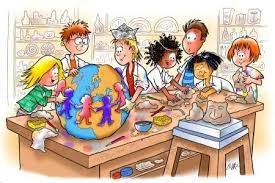 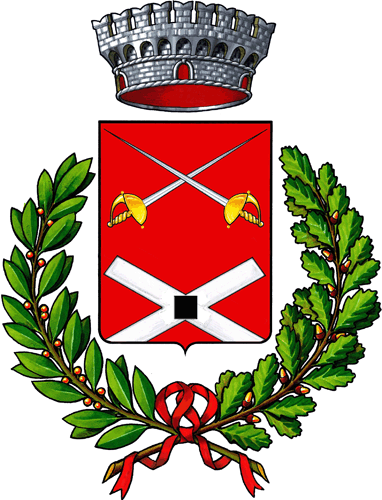 Comune di CapergnanicaProvincia di CremonaServizioPRE & POST SCUOLAAnno Scolastico 2022/2023MODULO di ADESIONEIl/La Sottoscritto/a	…………………………………..…………………………………………………………………………..(Cognome )	(Nome)       Residente a ……………………………………………………. Via………………………………………………………… n………      Tel. ……………………………………………………………….	E mail ………………………………………………………………….      Genitore dell’alunno/a	…………………………………………………………………………..      che frequenterà durante l’a.s. 2022/2023:la classe……………. della Scuola dell’Infanzia di Capergnanicala classe …………… della Scuola Primaria “A.Morsenti” di CapergnanicaDICHIARA DI VOLER USUFRUIRE DEL SERVIZIO DI:PRE SCUOLA (7,30 -	8,30 )POST SCUOLA (16,00 - 18,00 )DICHIARA ALTRESI’di aver preso visione delle Linee Guida indicate dall’Amministrazione che definiscono le modalità di gestione del servizio, impegnandosi ad osservarne le indicazioni.Data,…………………………..	Firma…………………………………………………………